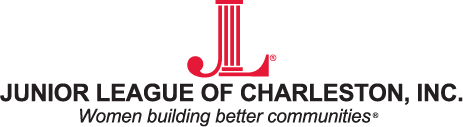 Junior League of Charleston51 Folly RoadCharleston, SC 29407Phone: 843-763-5284Email: office@jlcharleston.orgLeadership for 2015-2016“All of our community partners’ missions impact the Junior League of Charleston’s focus areas of hunger and homelessness, both with proactive and reactive solutions,” said JLC President Emmie Hershey. “The Junior League of Charleston not only trains women to lead, but even after 90 years, we continue to make an impact in our community through the effective actions of our volunteers.”CHARLESTON, SC – The Junior League of Charleston, Inc. elected leadership for the 2015-16 year is as follows: President - Dorothy Thaxton; President Elect - Elizabeth Burwell; Recording Secretary Legare Gresham; Treasurer - Stacey Stec; Assistant Treasurer - Vanessa Nichols; Director of Communications -  Lexie Jesup; Director of Community -  Kelly Nix; Director of Fundraising -  Sara Corbett; Director of Membership -  Beth Meredith; Director of Nominating -  Emily Ford; Director of Strategic Planning - Rachael Lewis ; Director of Training - Elizabeth Player ; Sustainer Advisor - Holland Williams.  Mission and About :The Junior League of Charleston, Inc. is an organization of women committed to promoting voluntarism, developing the potential of women, and improving the community through the effective action and leadership of trained volunteers.  Its purpose is exclusively educational and charitable.  The Junior League of Charleston, Inc. reaches out to women of all races, religions and national origin who demonstrate an interest in and commitment to voluntarism. https://www.jlcharleston.org/